The NetherlandsThe NetherlandsThe NetherlandsThe NetherlandsJuly 2029July 2029July 2029July 2029SundayMondayTuesdayWednesdayThursdayFridaySaturday12345678910111213141516171819202122232425262728293031NOTES: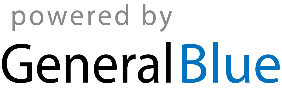 